                                                                                                                             Моє ім'я:    ________________________SavciСсавціPodívejme se společně na obecnou charakteristiku třídy savců, mezi které patří i člověk.Давайте разом розглянемо загальну характеристику класу ссавців, до якого належить і людина.Zoolog v zooЗоолог в зоопаркуJezevec lesníБорсук Лісовий (борсук європейський, язве́ць) Dugongové: vzácné mořské krávyДюгоні - рідкісні морські коровиSysel v ohroženíХоврах (суслик, сусел) в небезпеці______________________________________________________Roztřiď savce na obrázcích do dvou skupin podle libovolného kritéria (skupiny nemusejí mít stejný počet členů–existuje více správných řešení)1. Розподіли ссавців на малюнках у дві групи за будь-яким критерієм (групи не обов'язково повинні мати однакову кількість учасників – існує кілька правильних рішень).skupina 1:група 1:skupina 2:група 2:kritérium, podle kterého jsem třídil(a):критерії, за якими я розділив/розділила ссавців на групи:Doplň věty vhodnými názvy savců:2. Доповни пропозиції відповідними назвами ссавців:Je paličatý jako …………..Упертий, як……………. Je věrný jako ………….Вірний, як………….Je mazaný jako …………...Хитрий, як…………...Je tvrdohlavý jako ……………. Твердоголовий (твердолобий), як……………. Je neohrabaný jako ……..……….v porcelánu.Незграбний, як ……..……… у фарфоровій крамниці (в посудній лавці).Má paměť jako ……………..Має пам'ять, як ……………..K níže uvedeným sportům vymysli nejvhodnější kandidáty z třídy savců:3. Для наведених нижче видів спорту придумайте найбільш підходящих кандидатів із класу ссавців:běh (sprint): а) біг (спринт):        b) běh (maraton):             б) біг (марафон):с) skok do dálky:в) стрибок у довжину:d) plavání: г) плавання:gymnastika:д) гімнастика:sportovní lezení:            е) спортивне скелелазіння:Co jsem se naučil(a):Чого я навчився(лася) з цього заняття:………………………………………………………………………………………………………………………………………………………………………………………………………………………………………………………………………………………………………………………………………………………………………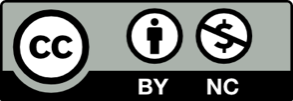 Zdroje obrázků:delfín skákavý: https://cs.wikipedia.org/wiki/Soubor:Tursiops_truncatus_truncatus_races.jpgkosatka dravá: https://upload.wikimedia.org/wikipedia/commons/8/82/P_Marine_Mammals.pngvydra říční: foto Radka Dvořákovákočka domácí: https://cs.wikipedia.org/wiki/Soubor:Felis_catus-cat_on_snow.jpgpes domácí: https://pxhere.com/cs/photo/648757morče domácí: https://pxhere.com/cs/photo/887130slon indický: https://cs.wikipedia.org/wiki/Soubor:Zoo_Praha,_slon_indick%C3%BD,_sl%C5%AFn%C4%9B_(01).jpg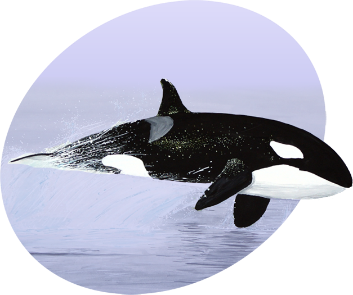 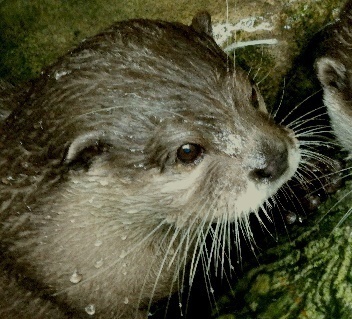 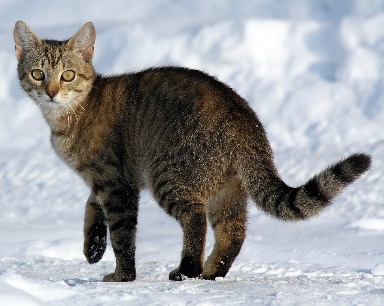 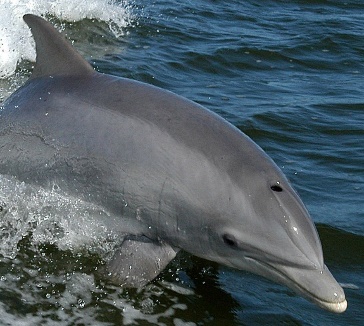 kosatka draváкосаткаvydra říčníвидра річковаkočka domácíкішка домашняdelfín skákavýдельфін (афаліна звичайна)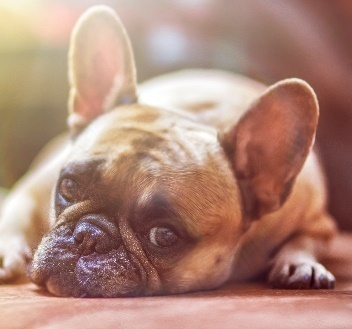 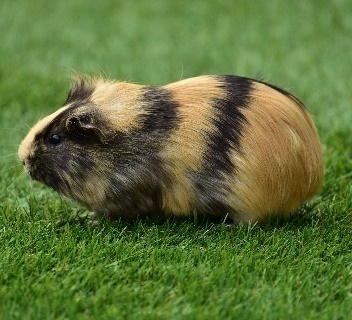 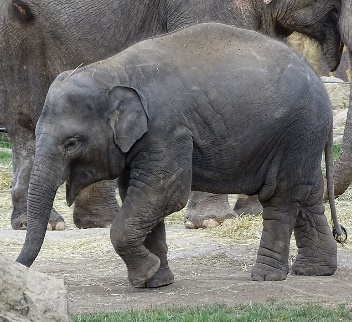 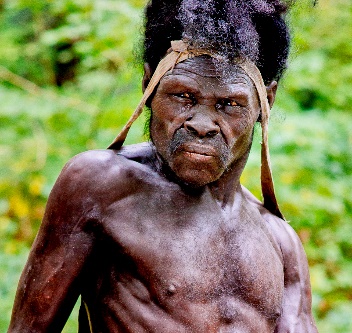 pes domácíпес домашнійmorče domácíдомашня морська свинкаslon indickýслон індійськийčlověk moudrýлюдина розумна